What changes in Europe led to the Renaissance?Renaissance means _________________Rebirth of the Classical WorldArtTravel and CommerceGrowth of City-StatesHumanism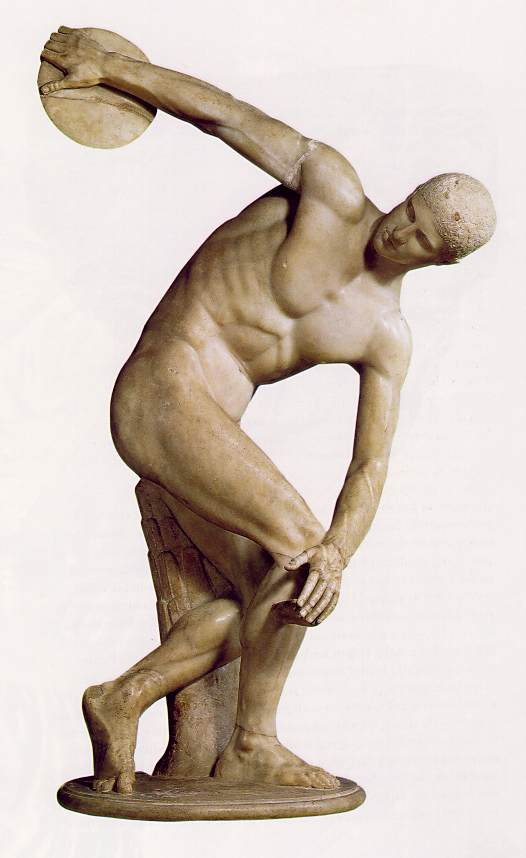 What details do you see?Who do you think he was?What is the man doing?Why would Myron have created this piece?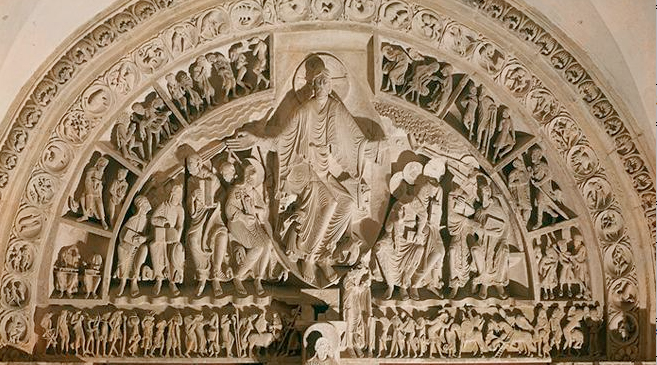 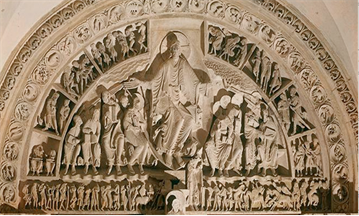 What details do you see?How is he different from the others?Who is depicted in the center?Why would this have been created?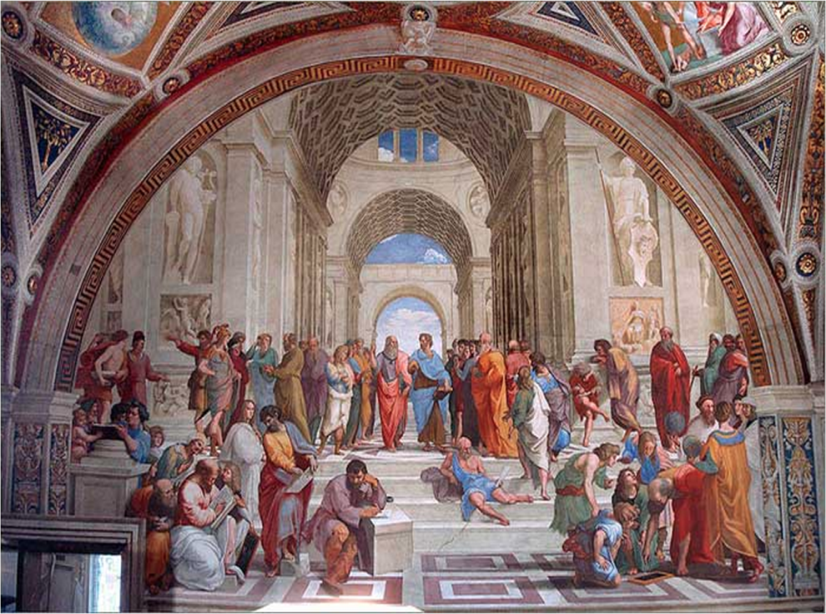 What details do you see?How is this piece of art different from the others?Who is depicted in the center?Why would this have been created?ClassicalMedievalRenaissancePurpose of the ArtStyle Characteristics